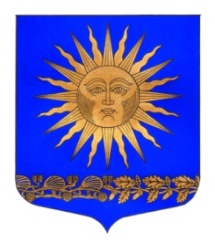 МУНИЦИПАЛЬНЫЙ  СОВЕТВНУТРИГОРОДСКОГО МУНИЦИПАЛЬНОГО  ОБРАЗОВАНИЯ  ГОРОДА ФЕДЕРАЛЬНОГО ЗНАЧЕНИЯ САНКТ-ПЕТЕРБУРГА ПОСЕЛОК СОЛНЕЧНОЕ_____________________________________________________________________________Р Е Ш Е Н И Еот  « 05 »  декабря 2023 года						                          № 24«О выплате единовременной премии главе муниципального образования города федерального значения Санкт-Петербурга поселок Солнечное – председателю муниципального совета, М.А.Сафронову»Заслушав и обсудив информацию главы  местной администрации МО п. Солнечное Барашковой  В.А.Муниципальный совет решил:  	 Сафронову Михаилу Александровичу  выплатить единовременную премию по итогам года за счет экономии средств фонда оплаты труда, предусмотренных бюджетом  муниципального образования города федерального значения Санкт-Петербурга поселок Солнечное на 2023 г. на содержание Главы муниципального образования поселок Солнечное, в размере 116600-00 (Сто шестнадцать тысяч шестьсот  рублей 00 копеек).Глава МО - Председатель МС п. Солнечное					           	М. А. Сафронов